                                 BİRİM FİYAT TEKLİF CETVELİ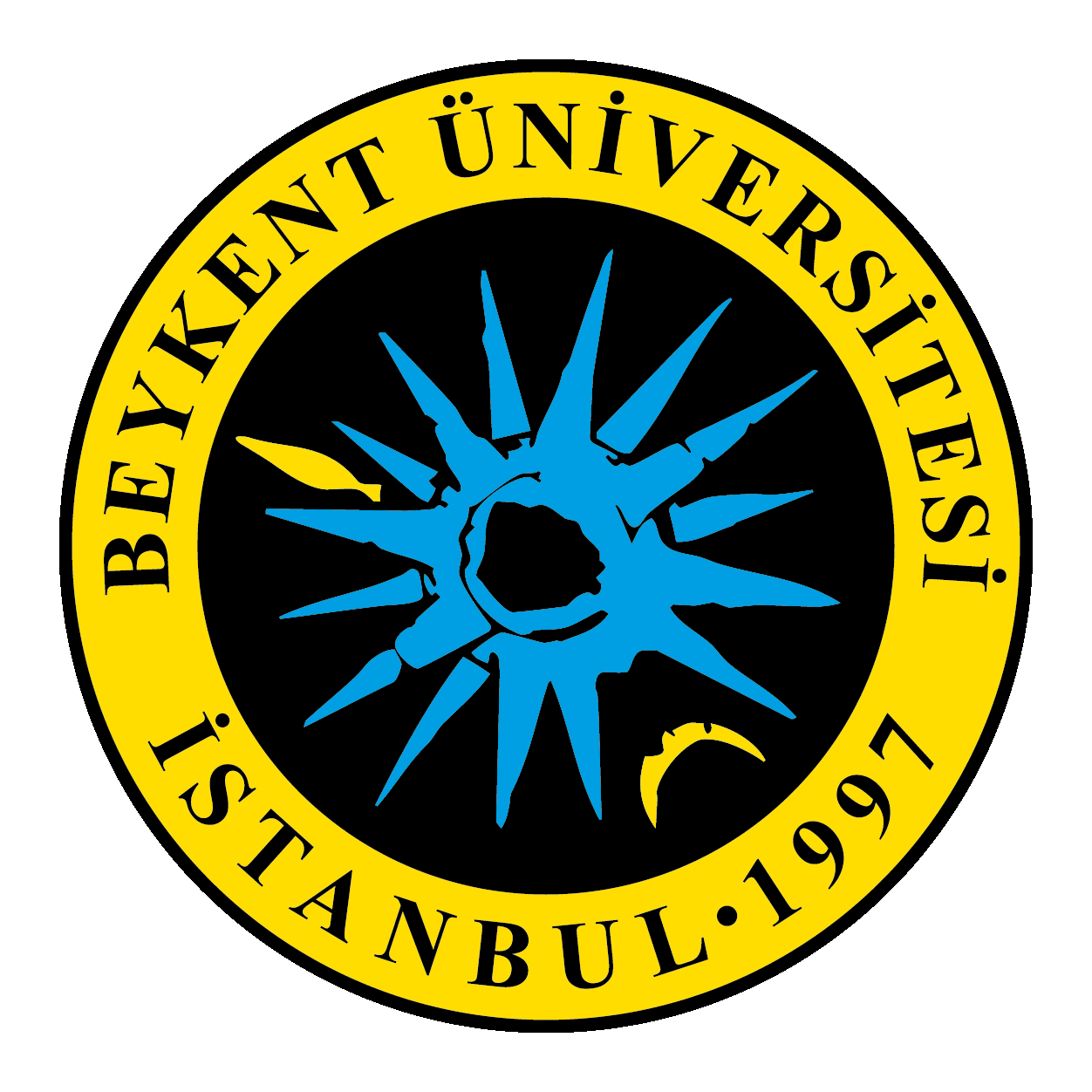             İhale kayıt numarası: 2020/0001              *Tabloya gerektiği kadar satır eklenecektir.               *Bu standart form ihale dokümanına eklenmeden önce ihale kayıt numarası idare tarafından doldurulacaktır.              *Kısmi teklif verilebilir.Adı ve SOYADI/Ticaret UnvanıKaşe ve İmza8            1 Bu sütun idarece hazırlanacaktır.             2  Bu sütun isteklilerce doldurulacaktır.                   3 Teklif vermeye yetkili kişi tarafından her sayfası ad ve soyadı/ticaret unvanı yazılarak imzalanacaktır. Teklifin ortak girişim 
            (iş ortaklığı veya konsorsiyum) olarak verilmesi halinde, teklif mektubu bütün ortaklar veya yetki verdikleri kişiler tarafından imzalanacaktır.A1A1A1A1B2B2Sıra Noİş Kaleminin Adı ve Kısa Açıklaması 6BirimiMiktarıTeklif Edilen4 Birim FiyatTutarıF1PREKLİNİK EĞİTİMİ ÖĞRENCİ SİMÜLASYON ÜNİTİADET120F2PREKLİNİK EĞİTİMİ EĞİTİCİ SİMÜLASYON ÜNİTİADET2F3REFLEKTÖRADET122F4TORSO VE KAFAADET122F5STANDART EĞİTİM KAMERASIADET2F6MEDİKAL KAMERAADET2F7KAMERA TUTUCULARIADET2F8MONİTÖRADET91F9MONİTÖR KOLUADET122F10EĞİTMEN PC SİSTEMİADET2F11HEKİM TABURESİADET122KISIM 1 FUNTOM LABORATUVAR TOPLAM TUTAR  (K.D.V Hariç)KISIM 1 FUNTOM LABORATUVAR TOPLAM TUTAR  (K.D.V Hariç)KISIM 1 FUNTOM LABORATUVAR TOPLAM TUTAR  (K.D.V Hariç)KISIM 1 FUNTOM LABORATUVAR TOPLAM TUTAR  (K.D.V Hariç)KISIM 1 FUNTOM LABORATUVAR TOPLAM TUTAR  (K.D.V Hariç)A1A1A1A1B2B2Sıra Noİş Kaleminin Adı ve Kısa Açıklaması 6BirimiMiktarıTeklif Edilen4 Birim FiyatTutarıA1DAVLUMBAZ SİSTEMİADET1A2MUFLA KAYNATMA CİHAZIADET2A3MUM ERİTME CİHAZIADET2A4ALÇI SİLOSUADET2A5VAKUMLU AKRİLİK TEPİM ÜNİTESİADET2A6VAKUMLU CİLA TEZGAHIADET2A7ÇÖPLÜ PASLANMAZ ÇALIŞMA TEZGAHIADET2A8PASLANMAZ ÇALIŞMA TEZGAHIADET2A9LAVABOLU PASLANMAZ ÇALIŞMA TEZGAHIADET1A10PASLANMAZ ÇALIŞMA TEZGAHIADET4A11KAPALI EVYELİ PASLANMAZ ÇALIŞMA TEZGAHIADET2A12ADA ÇALIŞMA TEZGAHIADET3A13ALÇI KESME MOTORUADET2A14VİBRATÖR 4LÜADET4A15KUMLAMA CİHAZIADET1A16KUMLAMA CİHAZIADET1A17PARALELOMETREADET5A18METAL DÖKÜM ÖN ISITMA FIRINIADET1A19MUFLA VE BİRİDİADET40A20VAKUMLU ŞEKİLLENDİRİCİLERADET1A21KROŞE PENSİ ADET5A22VAKUMLU ALÇI VE REVETMAN KARIŞTIRICIADET1KISIM 2 ALÇI ODASI TOPLAM TUTAR  (K.D.V Hariç)KISIM 2 ALÇI ODASI TOPLAM TUTAR  (K.D.V Hariç)KISIM 2 ALÇI ODASI TOPLAM TUTAR  (K.D.V Hariç)KISIM 2 ALÇI ODASI TOPLAM TUTAR  (K.D.V Hariç)KISIM 2 ALÇI ODASI TOPLAM TUTAR  (K.D.V Hariç)